InsightIn order to improve the efficiency in which school communicates with parents, we use Insight, a software solution which allows you to access information about your child(ren) such as attendance, behaviour, progress reports and the personal details we hold on the system. It will also enable the school to communicate with you directly and in a more environmentally friendly way.In order to access Insight, you will be emailed a username using the email address currently held on the school database. It is important that the email address used is only accessible to parents/carers, as it will contain information about your child(ren). If you have not recently provided the school with an up to date email address or wish to change the email the school holds for you, please fill in the slip below and return to school as soon as possible so this can be amended before your log in details are sent. If you have more than one child in school you will only require the one username, as any other siblings will be automatically linked. If both parents/carers wish to have access to a child’s information separately, both parents will need to provide separate email addresses.Any parent who still wishes to receive communication by paper must specifically request to do so.You will receive an email from insight@moorpark.mp, if you do not receive this email and think you should, please let the school know.There is an app available on Android and Apple that can be activated by scanning the QR code on the insight webpage or by entering https://insight.moorpark.mp when prompted.Yours sincerely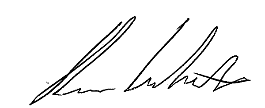 Mr B. CorbettHeadteacher…………………………………………………………………………………………………………………………………………………………………………Student Name:…………………………………………………………………………………………………………………… Form:……………………..Parent Name:……………………………………………………………………………………………………………………………………………………….Email Address (In block capitals):……………………………………………………………………………………………………….…………………Parent Name:……………………………………………………………………………………………………………………………………………………….Email Address (In block capitals):………………………………………………………………………………………………………………………….